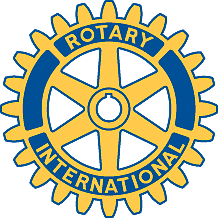 Rotary Club of Carleton Place and Mississippi Mills       Meeting of October 28th, 2008Marion chaired the meeting, and welcomed Michael Rikley-Lancaster, Curator of the Mississippi Valley Textile Museum as a guest.Debbie reported on the finances for the Masker-Aid Festival and Dance.  The Dance made a profit of about $1,900, which offset a loss from the Festival in the afternoon, for a total profit of about $400.  The Dance was thought to be very successful for a first year, with 62 tickets sold. Debbie will write up a list of recommendations for next year.Brenda reported on the Festival.  This was impacted by heavy rain, resulting in very low hamburger/hot dog sales.  The show by Ray's Reptiles was moved to the theatre, and was very popular; the theatre was completely full. The Junkyard band played to a very small audience, again due to weather. The mini-cirque show was moved indoors, and did a demonstration of how to juggle, which was very successful. Fifteen youngsters completed the Scavenger Hunt, assembling a complete skeleton from body parts found on a treasure hunt.The BIA was extremely helpful with their extensive advertising.  The Parade was also successful – the club did not have any involvement with this.  Unused pop was donated to other groups, and there are many frozen hamburgers in Stan's freezer, which can be donated when a suitable recipient is found – members are asked to look for opportunities.Mike will send thank-you letters to all donors.John reported on the Rose Sale, which is well in hand.  Roses will be delivered in two batches, on November 12th and 19th for delivery on the 14th and 22nd. He has arranged for a stall at Walmart on the 22nd, to sell boxed sets. (Walmart has agreed in principle, but needs a confirmatory letter).  Please get as many orders as you can by next week.  David will arrange for an advertisement in the local papers as in previous years.  Debbie confirmed that the CLA will do the packing again this year.The Melvin benefit on November 8th is in progress; Fraser has arranged for the liquor license and the required signatures, and several members have agreed to be present as legally required.  Others are welcome.Michael Rikley-Lancaster was introduced by Alan, and talked about the activities at the Textile Museum.  They are as follows:Educational activities, such as weavingCataloging books within the Almonte Public Library systemRepainting windows to the original coloursRepointing the exterior of the buildingExhibitionsUse of Trillium grant money to insulate the second floor, making it habitable in all seasonsBrenda will present the wreath in Carleton Place on November 11th.Agenda for next meetingBrian Turner will speak – topic to be announcedClub ActivitiesNovember 1st – CLA gala auction at the Canoe Club – 7pm to 11 - $5 per personNovember 8th – Melvin fundraiserNovember 11th meeting – 6:00 at the Hall of valour, 7:15 for supper at the Carleton Heritage Inn.  Brian Costello is to be invitedDec 2nd – Seniors' Christmas Dinner